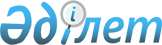 О внесении изменений в решение Бурлинского районного маслихата от 30 декабря 2020 года №57-8 "О бюджете Приурального сельского округа Бурлинского района на 2021-2023 годы"Решение Бурлинского районного маслихата Западно-Казахстанской области от 20 апреля 2021 года № 4-11. Зарегистрировано Департаментом юстиции Западно-Казахстанской области 21 апреля 2021 года № 6999
      В соответствии с Бюджетным кодексом Республики Казахстан от 4 декабря 2008 года, Законом Республики Казахстан от 23 января 2001 года "О местном государственном управлении и самоуправлении в Республике Казахстан" Бурлинский районный маслихат РЕШИЛ:
      1. Внести в решение Бурлинского районного маслихата от 30 декабря 2020 года №57-8 "О бюджете Приурального сельского округа Бурлинского района на 2021-2023 годы" (зарегистрированное в Реестре государственной регистрации нормативных правовых актов №6777, опубликованное 18 января 2021 года в Эталонном контрольном банке нормативных правовых актов Республики Казахстан) следующие изменения:
      пункт 1 изложить в следующей редакции:
      "1. Утвердить бюджет Приурального сельского округа Бурлинского района на 2021-2023 годы согласно приложениям 1, 2 и 3 соответственно, в том числе на 2021 год в следующих объемах:
      1) доходы – 41 821 тысяча тенге:
      налоговые поступления – 2 475 тысяч тенге;
      неналоговые поступления – 172 тысячи тенге;
      поступления от продажи основного капитала – 0 тенге;
      поступления трансфертов – 39 174 тысячи тенге;
      2) затраты – 42 414 тысяч тенге;
      3) чистое бюджетное кредитование – 0 тенге:
      бюджетные кредиты – 0 тенге;
      погашение бюджетных кредитов – 0 тенге;
      4) сальдо по операциям с финансовыми активами – 0 тенге:
      приобретение финансовых активов – 0 тенге;
      поступления от продажи финансовых активов государства – 0 тенге; 
      5) дефицит (профицит) бюджета – - 593 тысячи тенге;
      6) финансирование дефицита (использование профицита) бюджета – 593 тысячи тенге:
      поступление займов – 0 тенге;
      погашение займов – 0 тенге;
      используемые остатки бюджетных средств – 593 тысячи тенге.";
      приложение 1 к указанному решению изложить в новой редакции согласно приложению к настоящему решению.
      2. Руководителю аппарата районного маслихата (Б.Б.Мукашева) обеспечить государственную регистрацию данного решения в органах юстиции.
      3. Настоящее решение вводится в действие с 1 января 2021 года. Бюджет Приурального сельского округа на 2021 год
					© 2012. РГП на ПХВ «Институт законодательства и правовой информации Республики Казахстан» Министерства юстиции Республики Казахстан
				
      председатель сессии

Б. Дюсенов

      секретарь маслихата

К. Ермекбаев
Приложение
к решению Бурлинского
районного маслихата
от 20 апреля 2021 года №4-11Приложение 1
к решению Бурлинского
районного маслихата
от 30 декабря 2020 года №57-8
Категория
Категория
Категория
Категория
Категория
сумма
Класс
Класс
Класс
Класс
сумма
Подкласс
Подкласс
Подкласс
сумма
Специфика
Специфика
сумма
Наименование
сумма
1) Доходы
41821
1
Налоговые поступления
2475
01
Подоходный налог
928
2
Индивидуальный подоходный налог
928
04
Налоги на собственность
1547
1
Налоги на имущество
21
3
Земельный налог
82
4
Налог на транспортные средства
1444
05
Внутренние налоги на товары, работы и услуги
0
4
Сборы за ведение предпринимательской и профессиональной деятельности
0
2
Неналоговые поступления
172
01
Доходы от государственной собственности
172
5
Доходы от аренды имущества, находящегося в государственной собственности
172
06
Прочие неналоговые поступления
0
1
Прочие неналоговые поступления
0
3
Поступления от продажи основного капитала
0
4
Поступления трансфертов
39174
02
Трансферты из вышестоящих органов государственного управления
39174
3
Трансферты из районного (города областного значения) бюджета
39174
Функциональная группа
Функциональная группа
Функциональная группа
Функциональная группа
Функциональная группа
сумма
Функциональная подгруппа
Функциональная подгруппа
Функциональная подгруппа
Функциональная подгруппа
сумма
Администратор бюджетных программ
Администратор бюджетных программ
Администратор бюджетных программ
сумма
Программа
Программа
сумма
Наименование
сумма
2) Затраты
42414
01
Государственные услуги общего характера
23832
1
Представительные, исполнительные и другие органы, выполняющие общие функции государственного управления
23832
124
Аппарат акима города районного значения, села, поселка, сельского округа
23832
001
Услуги по обеспечению деятельности акима города районного значения, села, поселка, сельского округа
23832
022
Капитальные расходы государственного органа
0
07
Жилищно-коммунальное хозяйство
16832
3
Благоустройство населенных пунктов
16832
124
Аппарат акима города районного значения, села, поселка, сельского округа
16832
008
Освещение улиц населенных пунктов
2708
009
Обеспечение санитарии населенных пунктов
1750
010
Содержание мест захоронений и погребение безродных
10612
011
Благоустройство и озеленение населенных пунктов
1762
12
Транспорт и коммуникации
1750
1
Автомобильный транспорт
1750
124
Аппарат акима города районного значения, села, поселка, сельского округа
1750
012
Строительство и реконструкция автомобильных дорог в городах районного значения, селах, поселках, сельских округах
0
013
Обеспечение функционирования автомобильных дорог в городах районного значения, поселках, селах, сельских округах
1750
045
Капитальный и средний ремонт автомобильных дорог в городах районного значения, селах, поселках, сельских округах
0
3) Чистое бюджетное кредитование
0
Бюджетные кредиты
0
Категория
Категория
Категория
Категория
Категория
сумма
Класс
Класс
Класс
Класс
сумма
Подкласс
Подкласс
Подкласс
сумма
Специфика
Специфика
сумма
Наименование
сумма
5
Погашение бюджетных кредитов
0
4) Сальдо по операциям с финансовыми активами
0
Функциональная группа
Функциональная группа
Функциональная группа
Функциональная группа
Функциональная группа
сумма
Функциональная подгруппа
Функциональная подгруппа
Функциональная подгруппа
Функциональная подгруппа
сумма
Администратор бюджетных программ
Администратор бюджетных программ
Администратор бюджетных программ
сумма
Программа
Программа
сумма
Наименование
сумма
Приобретение финансовых активов
0
Категория
Категория
Категория
Категория
Категория
сумма
Класс
Класс
Класс
Класс
сумма
Подкласс
Подкласс
Подкласс
сумма
Специфика
Специфика
сумма
Наименование
сумма
6
Поступления от продажи финансовых активов государства
0
5) Дефицит (профицит) бюджета
-593
6) Финансирование дефицита (использование профицита) бюджета
593
7
Поступления займов
0
01
Внутренние государственные займы
0
2
Договоры займа
0
Функциональная группа
Функциональная группа
Функциональная группа
Функциональная группа
Функциональная группа
сумма
Функциональная подгруппа
Функциональная подгруппа
Функциональная подгруппа
Функциональная подгруппа
сумма
Администратор бюджетных программ
Администратор бюджетных программ
Администратор бюджетных программ
сумма
Программа
Программа
сумма
Наименование
сумма
16
Погашение займов
0
Категория
Категория
Категория
Категория
Категория
сумма
Класс
Класс
Класс
Класс
сумма
Подкласс
Подкласс
Подкласс
сумма
Специфика
Специфика
сумма
Наименование
сумма
8
Используемые остатки бюджетных средств
593
01
Остатки бюджетных средств
593
1
Свободные остатки бюджетных средств
593